The LGBTIQ+ Community Small GrantsGuidelines and Application Form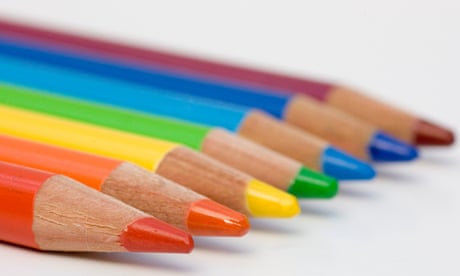 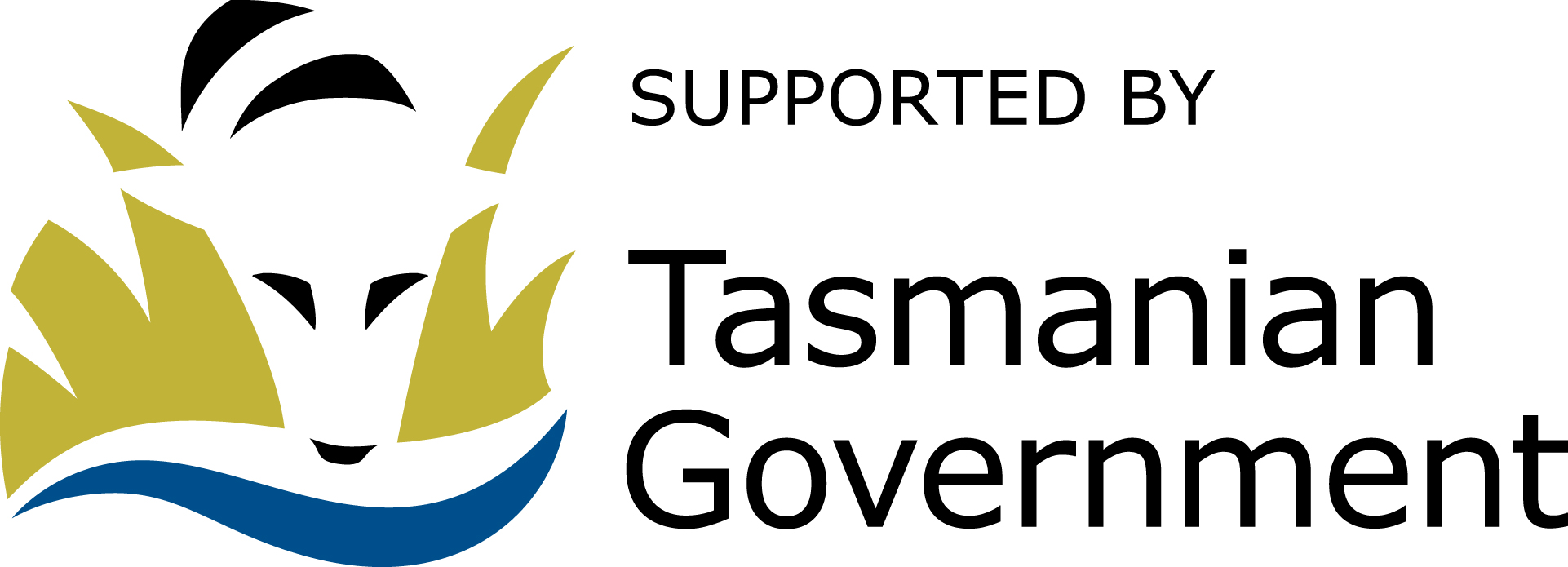 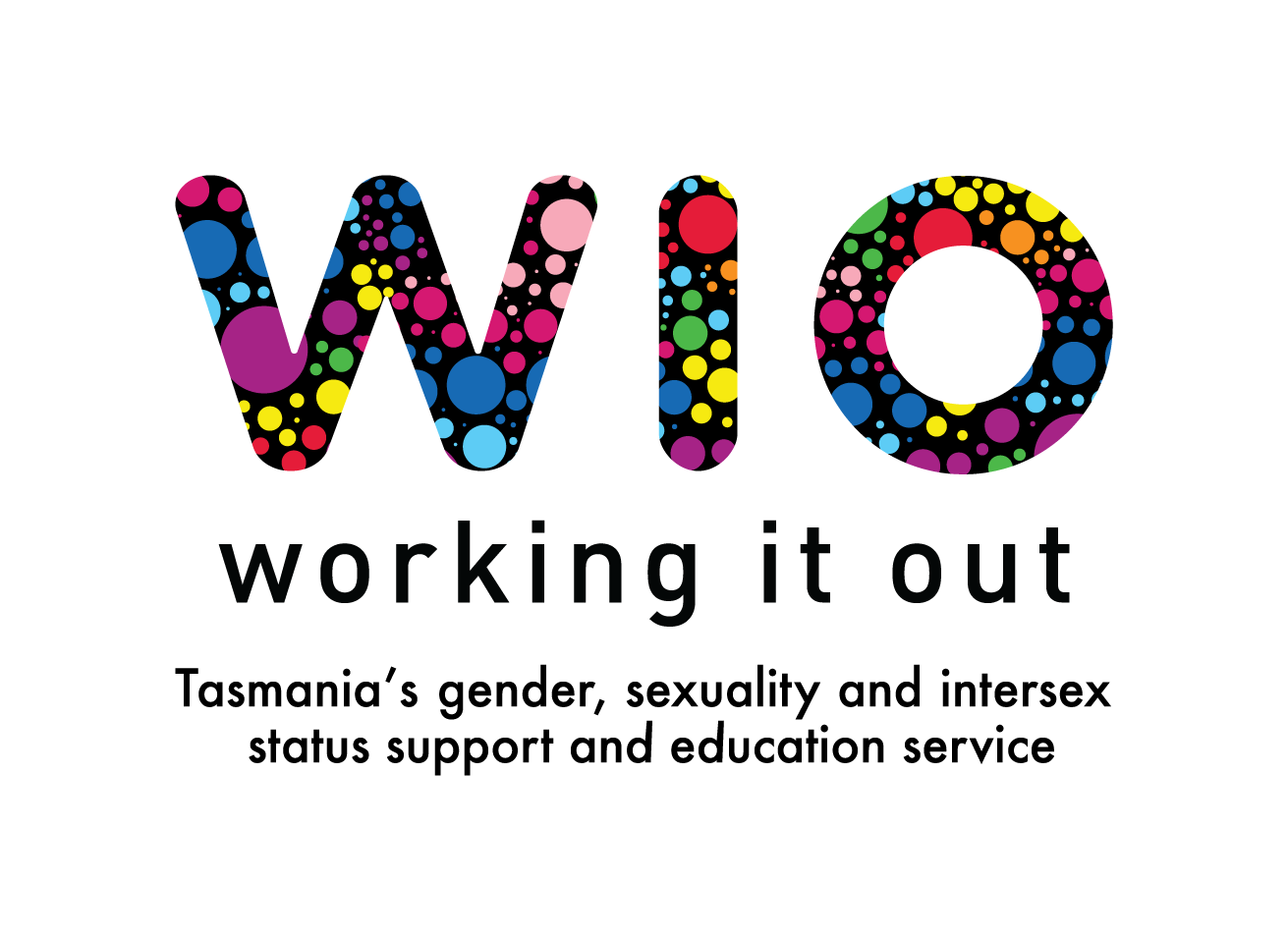 GuidelinesAbout the GrantsIn recognition of the important work that individuals/communities undertake at the local level to connect and support LGBTIQ+ community members, the Tasmanian Government has provided Working It Out $10,000 to administer a community small grants program.  The aim of the grants is to promote community connection and engagement.The small grants program supports projects/activities/events proposed by individuals, groups, or communities who may not be eligible to apply for other grants. It is not intended for organisational development or for funded organisations or businesses (some exceptions may apply – please contact WIO to discuss your project before applying).Grants are up to maximum of $750.Who is EligibleEligible applicants must meet the following criteria:
Live in Tasmania; andMust be over 18 years of age.What are the Criteria for Funding Applications need to demonstrate how the project/activities/events will benefit LGBTIQ+ Tasmanians (or LGBTIQ+ communities in Tasmania).Do I need to be incorporated or be auspiced by an incorporated body?No. However, you must nominate a bank account for the funds to go into and you must complete a signed acquittal one month after the end of the project, detailing what the funds have been spent on and the outcomes of the event/project. Unspent money must be returned to the grant pool.Eligible ActivitiesExamples include but are not limited to funds towards:
Venue rental for meetings or social eventsAdvertising and marketing costs for eventsSpeaker’s fees and associated travel expensesArtist’s fees and associated travel expensesWebsite maintenance costsWebsite hosting feesCatering costs for community eventsIneligible ActivitiesThe following are not eligible for funding:
Projects that do not involve and benefit the Tasmanian LGBTIQ+ communityProjects that have commenced or been completedProjects that are not based in TasmaniaWages/honorariums etc. for individual/s to organise the project/event/activity (this does not include performance fees for artists, speakers etc who are part of or are the event)Funding for individual travel expenses (this does not include travel expenses for performers, speakers or participants etc who are part of or are the event)Costs of organising and running competitions, prizes, awards, or fundraising events (for example, judges expenses, administration and infrastructure costs)Medical expenses (including related travel)A Tasmanian business or funded organisation with an active ABN (small community-based organisations or volunteer-run organisations are exempt – please contact us to see if you are eligible).How much is AvailableApplicants can apply for up to $750 per grant.InsuranceIf you are hosting an event or activity, you will need to provide evidence that that venue has appropriate insurance (such as a letter from the owner).  For example, if you are going to hold the event at the local town hall you must provide a copy of the local council’s insurance.Working With Vulnerable People CardA WwVP card is required for projects involving young people under 18.Assessment ProcessYour application will be assessed by a panel made up of three LGBTIQ+ community members of the Whole of Government LGBTIQ+ Reference Group. We will endeavor to advise you on the outcome of your applications within 14 days. If successful, you may be offered the full or a partial grant amount.Assessment Criteria:Will the project/activities/events benefit LGBTIQ+ Tasmanians (or LGBTIQ+ communities in Tasmania)? Does the project promote community connection and belonging?Who is likely to benefit? Consideration will be given not only to overall numbers, but also the benefits to intersectional communities and identities including but not limited to people with disabilities, first nations people, CALD and faith communities, LGBTIQ+ communities/identities with lower profiles and resources, groups in regional and remote areas. Application FormApplications:Send your application by email to:  	ceo@workingitout.org.au Subject:  	LGBTIQ+ Community Small Grant ApplicationOrganisation/group name (if relevant)Your namePhoneEmailWebsite/Social media site (if you have one)Do you have Public Liability Insurance?  Yes   /   NoName of ProjectProject Start DateProject End DateLocation of ProjectNorth		NorthwestSouthStatewideAmount Requested$Bank Account Name BSB NumberAccount NumberTell us about your project/activity/eventWho is your project or event for?Tell us about your project/activity/eventWhy are you doing this?Tell us about your project/activity/eventWhat will be the benefits of your project or event?What are you going to do?How many people do you expect will participate in this project or event?How will you know if it’s a success?What will you spend the grant money on (list and estimate amount)?When do you expect to complete this project or event?Insurance Information Attached  Yes   /   No   /   Not relevant